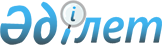 Об утверждении Правил приема имущества в коммунальную собственность города Астаны, построенного за счет бюджетных средств, и дальнейшее его использование
					
			Утративший силу
			
			
		
					Постановление акимата города Астаны от 6 февраля 2014 года № 113-160. Зарегистрировано Департаментом юстиции города Астаны 5 марта 2014 года № 802. Утратило силу постановлением акимата города Нур-Султана от 8 июля 2020 года № 501-1338.
      Сноска. Утратило силу постановлением акимата города Нур-Султана от 08.07.2020 № 501-1338 (вводится в действие по истечении десяти календарных дней после дня его первого официального опубликован).
      В соответствии с Гражданским кодексом Республики Казахстан от 27 декабря 1994 года, законами Республики Казахстан от 23 января 2001 года "О местном государственном управлении и самоуправлении в Республике Казахстан", от 21 июля 2007 года "О статусе столицы Республики Казахстан", от 1 марта 2011 года "О государственном имуществе" акимат города Астаны ПОСТАНОВЛЯЕТ:
      1. Утвердить прилагаемые Правила приема имущества в коммунальную собственность города Астаны, построенного за счет бюджетных средств, и дальнейшее его использование.
      2. Государственному учреждению "Управление финансов города Астаны" произвести государственную регистрацию настоящего постановления в органах юстиции с последующим опубликованием в официальных и периодических печатных изданиях, а также на интернет-ресурсе, определяемом Правительством Республики Казахстан, и на сайте акимата города Астаны.
      3. Контроль за исполнением настоящего постановления возложить на заместителя акима города Астаны Нагаспаева Е.К.
      4. Настоящее постановление вводится в действие по истечении десяти календарных дней со дня первого официального опубликования. Правила
приема имущества в коммунальную собственность
города Астаны, построенного за счет бюджетных средств,
и дальнейшее его использование
      Настоящие Правила приема имущества в коммунальную собственность города Астаны, построенного за счет бюджетных средств, и дальнейшее его использование (далее - Правила) разработаны в соответствии с законами Республики Казахстан от 23 января 2001 года "О местном государственном управлении и самоуправлении в Республике Казахстан", от 21 июля 2007 года "О статусе столицы Республики Казахстан", от 26 июля 2007 года "О государственной регистрации прав на недвижимое имущество", от 1 марта 2011 года "О государственном имуществе",  решением маслихата города Астаны от 3 марта 2011 года № 432/58-IV "О Правилах застройки территории города Астаны". 1. Общие положения
      1. Настоящие Правила устанавливают порядок приема имущества в коммунальную собственность города Астаны, построенного за счет бюджетных средств, и дальнейшее его использование. 
      Правила распространяются на государственные учреждения "Управление энергетики города Астаны", "Управление коммунального хозяйства города Астаны", "Управление строительства города Астаны", "Управление природных ресурсов и регулирования природопользования города Астаны", "Управление пассажирского транспорта и автомобильных дорог города Астаны" (далее - администраторы бюджетных программ), коммунальных юридических лиц и акционерных обществ, товариществ с ограниченной ответственностью с долей участия акимата города Астаны. 
      Контроль за исполнением Правил возлагается на уполномоченный орган акимата города Астаны (далее - Акимат) по управлению коммунальным имуществом - Государственное учреждение "Управление финансов города Астаны" (далее - Управление финансов).
      2. В Правилах используются следующие основные понятия: 
      1) Государственное учреждение "Управление финансов города Астаны" - государственное учреждение, осуществляющее руководство в сфере исполнения бюджета и уполномоченное владеть, пользоваться и распоряжаться коммунальным имуществом города Астаны; 
      2) администратор бюджетных программ - государственный орган, ответственный за планирование, обоснование, реализацию и достижение результатов бюджетных программ; 
      3) идентификационный документ на земельный участок - документ, содержащий идентификационные характеристики земельного участка, необходимые для целей ведения земельного, правового и градостроительного кадастров; 
      4) недвижимое имущество (недвижимость) - земельные участки, здания, сооружения и иное имущество, прочно связанное с землей, то есть объекты, перемещение которых без несоразмерного ущерба их назначению невозможно; 
      5) коммунальные юридические лица – коммунальные государственные предприятия и коммунальные государственные учреждения, имущество которых находится в коммунальной собственности города Астаны;
      6) коммунальное имущество - имущество административно-территориальных единиц; 
      7) принимающая сторона - сторона, принимающая имущество в коммунальную собственность города Астаны на собственный баланс на праве хозяйственного ведения или оперативного управления, а также на формирование или увеличение уставного капитала предприятий на праве хозяйственного ведения, товариществ с ограниченной ответственностью и акционерных обществ; 
      8) сведения из правового кадастра - информация о зарегистрированных правах (обременениях прав) на недвижимое имущество и иных объектах государственной регистрации, содержащихся в правовом кадастре, и копии документов, находящиеся в регистрационном деле, предоставляемые регистрирующим органом; 
      9) акт государственной приемочной комиссии - акт приемки в эксплуатацию государственной приемочной комиссией законченного строительством объекта, построенного за счет государственных инвестиций, либо с их участием; 
      10) передающая сторона - юридическое лицо, передающее имущество в коммунальную собственность города Астаны; 
      11) балансовая стоимость - сумма, по которой актив или обязательство признается в бухгалтерском балансе; 
      12) технический паспорт - документ, составленный по результатам государственного технического обследования недвижимого имущества установленной формы, содержащий технические, идентификационные характеристики первичного или вторичного объекта, необходимые для ведения правового кадастра; 
      13) объекты электроэнергетики - объекты сферы производства, передачи, снабжения и потребления электрической и тепловой энергии. 2. Порядок приема имущества в коммунальную собственность
города Астаны
      3. Приемка в эксплуатацию построенного объекта государственной приемочной комиссией производится при его полной готовности.
      Акт государственной приемочной комиссии о приемке построенного объекта в эксплуатацию является исключительным исходным документом при регистрации имущественного права на готовую строительную продукцию.
      После регистрации прав на недвижимое имущество, построенного за счет бюджетных средств, имущество передается в коммунальную собственность для его эффективного использования.
      4. Приобретенное имущество считается поступившим в коммунальную собственность с момента закрепления его на балансе коммунальных юридических лиц (на праве хозяйственного ведения, оперативного управления), а также передачи в оплату акций акционерных обществ, уставный капитал товариществ с ограниченной ответственностью с долей участия Акимата для дальнейшей эксплуатации на основании постановления Акимата, приказа руководителя Управления финансов о передаче на баланс, акта приема-передачи.
      5. Администраторы бюджетных программ с момента ввода в эксплуатацию недвижимого имущества, построенного за счет средств местного бюджета, на основании акта государственной приемочной комиссии регистрируют право собственности на недвижимое имущество и постоянное землепользование.
      6. Администраторы бюджетных программ с даты регистрации недвижимого имущества не позднее 10 (десять) рабочих дней направляют перечень документов, указанных в разделе 3 Правил, в Управление финансов для подготовки приказа о принятии объекта в коммунальную собственность и дальнейшего его использования и утверждения акта приема-передачи имущества, подписанного передающей и принимающей сторонами.
      7. Все расходы, связанные с оформлением документов до передачи объекта в коммунальную собственность, возлагаются на администратора бюджетной программы, участвующего в строительстве объекта, реализуемого за счет бюджетных средств.
      8. При наличии всех требуемых документов, Управление финансов не позднее 10 (десять) рабочих дней оформляет приказ о принятии имущества в коммунальную собственность города Астаны и утверждает акт приема-передачи имущества в трех экземплярах на государственном и русском языках, по одному экземпляру для принимающей, передающей сторон, участвующих в оформлении, и для Управления финансов.
      9. После принятия имущества в коммунальную собственность города Астаны, регистрация права оперативного управления и хозяйственного ведения осуществляется балансодержателем (принимающей стороной).
      10..Объекты электроэнергетики, построенные за счет бюджетных средств, принимаются в коммунальную собственность города Астаны постановлением Акимата и передаются акционерному обществу "Астанаэнергосервис" в оплату акций. 
      11. Постановление Акимата о принятии объектов электроэнергетики в коммунальную собственность принимается в двухнедельный срок с момента поступления письменного обращения от администратора бюджетной программы, участвующего в строительстве объекта, реализуемого за счет бюджетных средств.
      12. С даты вынесения постановления Акимата о принятии объектов электроэнергетики в коммунальную собственность, акт приема-передачи имущества утверждается в срок, указанный в пункте 8 Правил. 3. Перечень документов передаваемых в Управление финансов при приеме имущества в коммунальную собственность города Астаны
      1) акт государственной приемочной комиссии о приемке построенного объекта в эксплуатацию, зарегистрированный в регистрирующем органе, а в установленных Законом Республики Казахстан "Об архитектурной, градостроительной и строительной деятельности в Республике Казахстан" случаях, предоставляется заключение рабочей комиссии;
      2) технический паспорт на недвижимое имущество;
      3) идентификационный документ на земельный участок;
      4) сведения из правового кадастра на недвижимое имущество;
      5) справка о балансовой стоимости объекта с полной расшифровкой затрат, подписанная первым руководителем и главным бухгалтером, заверенная печатью передающего органа согласно приложению; 
      6) акт приема-передачи имущества, подписанный передающей и принимающей сторонами. 4. Заключительные и переходные положения
      13. Отношения, не охватываемые настоящими Правилами, регулируются действующим законодательством Республики Казахстан. Справка
о балансовой стоимости объекта,
принимаемого в коммунальную собственность
города Астаны
      Наименование объекта: _______________________________________ 
      Руководитель администратора 
      бюджетной программы, 
      участвующего в строительстве объекта, 
      реализуемого за счет бюджетных средств    _______________
      Главный бухгалтер                         ____________ МП
					© 2012. РГП на ПХВ «Институт законодательства и правовой информации Республики Казахстан» Министерства юстиции Республики Казахстан
				
Аким
И. ТасмагамбетовУтверждены
постановлением акимата
города Астаны
от 6 февраля 2014 года № 113-160Приложение
к Правилам приема имущества
в коммунальную собственность
города Астаны, построенного за счет
бюджетных средств, и дальнейшее его
использование, утвержденными
постановлением акимата города Астаны
от 6 февраля 2014 года № 113-160
№ п/п
Наименование затрат, выполненных при строительстве объекта
Стоимость (тенге)
1.
Здание (помещение, ТП, РП)
2.
Оборудование
3.
Инженерные сети 
4.
Благоустройство (озеленение, дорога, тротуары, остановки, телефонизация)
5.
Строительно-монтажные работы (по объекту)
6.
Малые архитектурные формы (скамья, урны)
7.
Иные затраты, выполненные при строительстве объекта
Итого:
Итого: